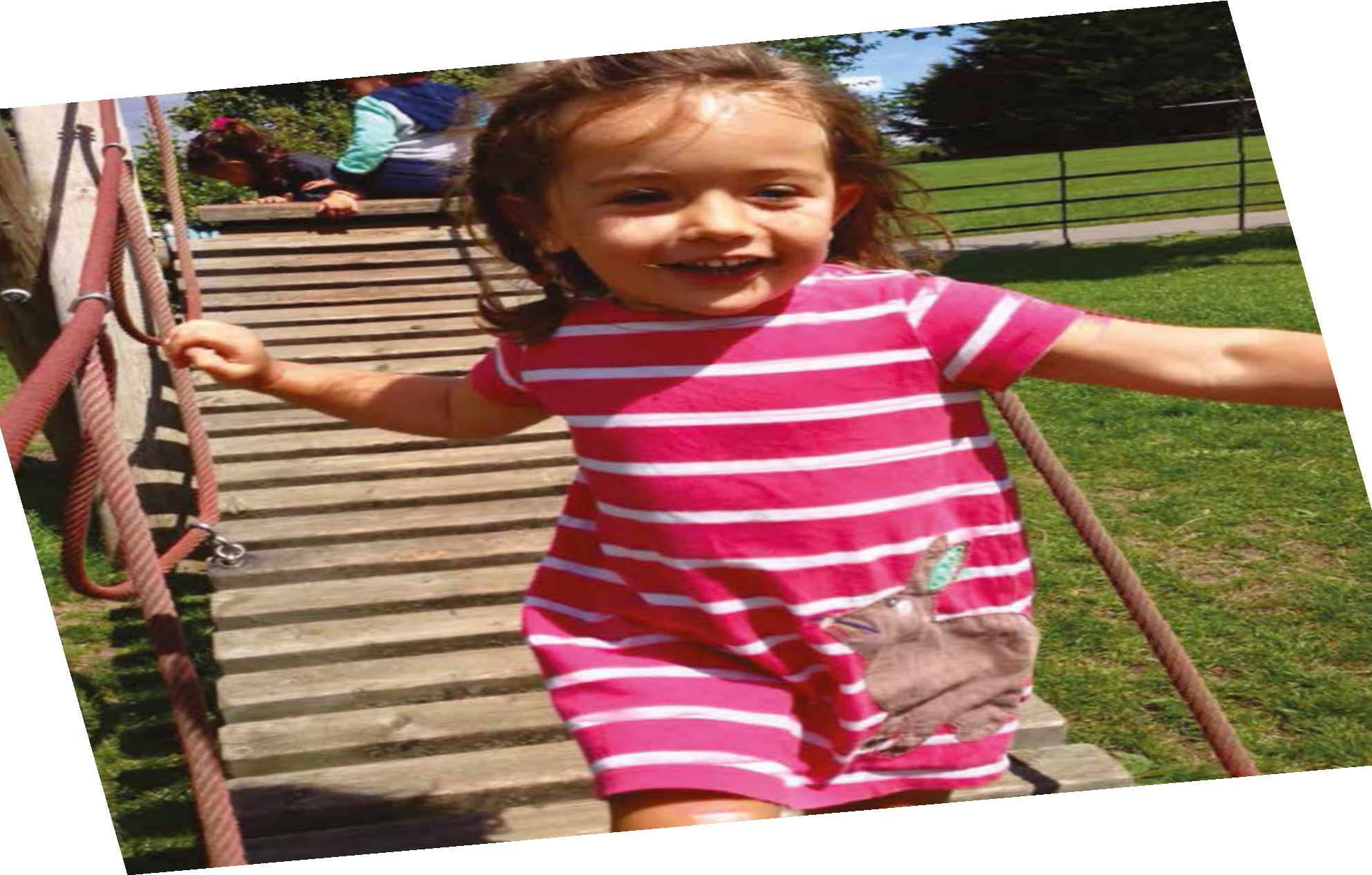 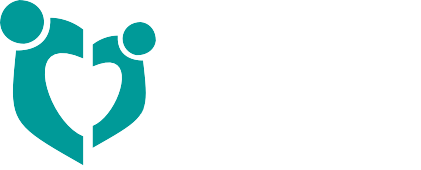 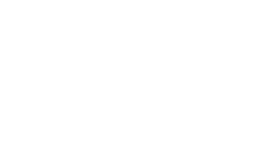 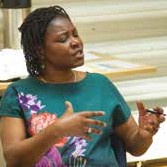 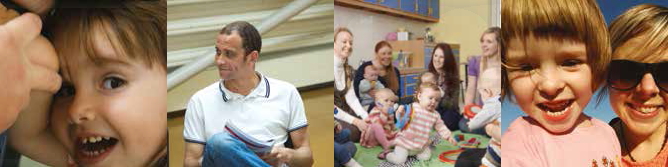 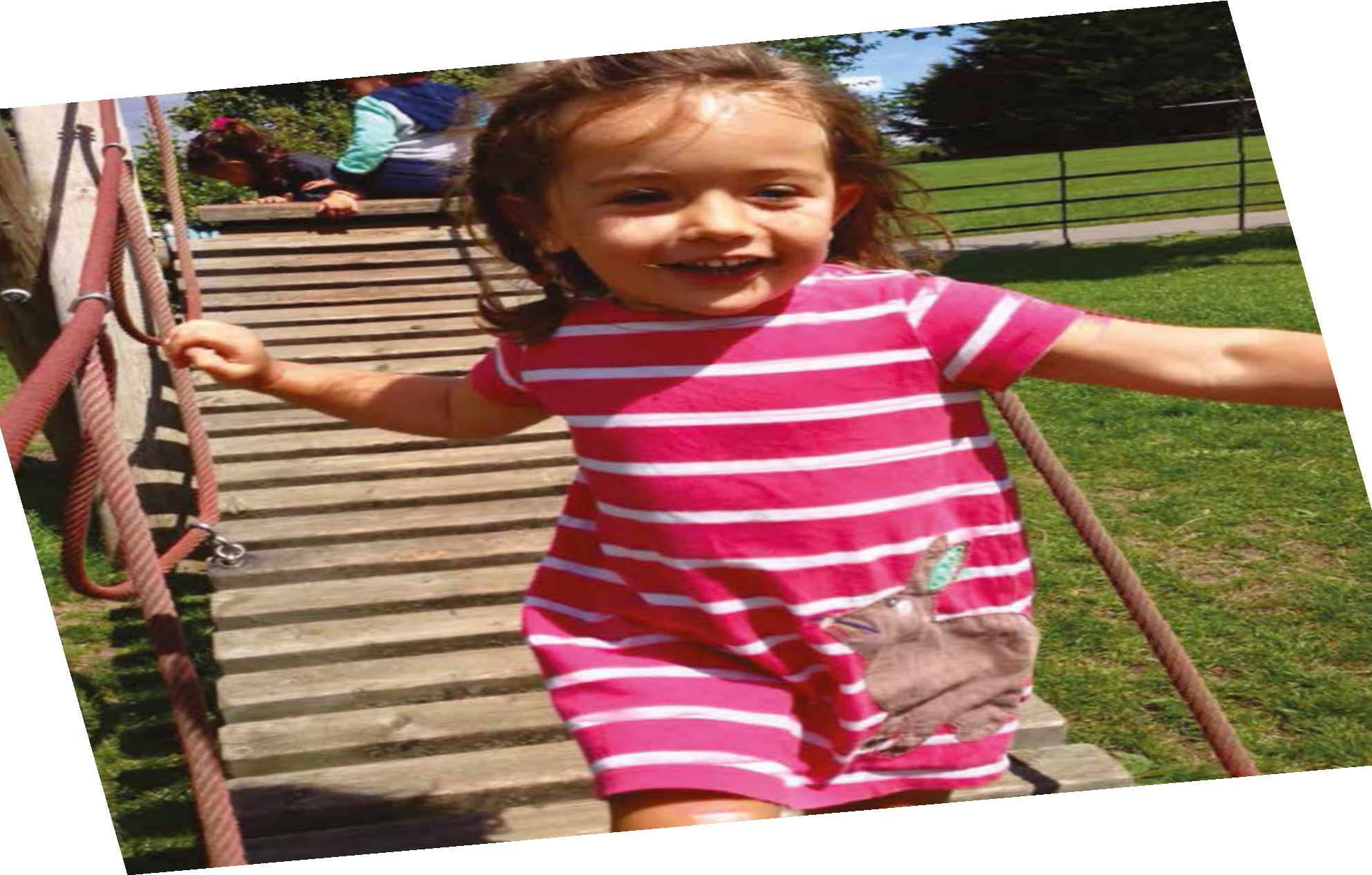 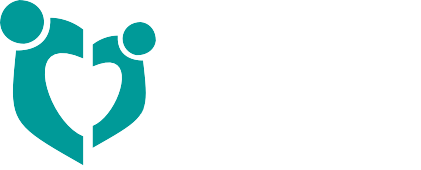 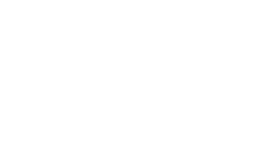 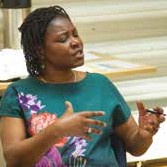 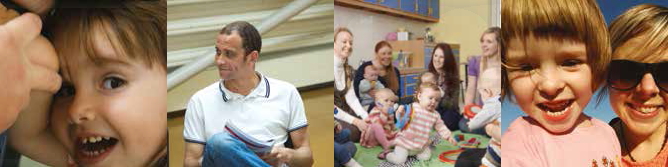                                              Become a EPEC Group LeaderEmpowering Parents, Empowering Communities (EPEC) is a successful, popular, unique parenting approach. EPEC is for local parents, led by local parents. As an EPEC parent group leader, you will:Receive an amazing free training and support from our local EPEC team.Learn to lead practical, caring groups for local parents.Share tried and tested methods that give children the best start in life.Join a group of like-minded parents to make a difference to your local community.Develop your skills and confidence.Gain experience that will help you fulfill your ambitions.If you are interested please email Philip.Stewart@doncaster.gov.uk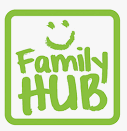 